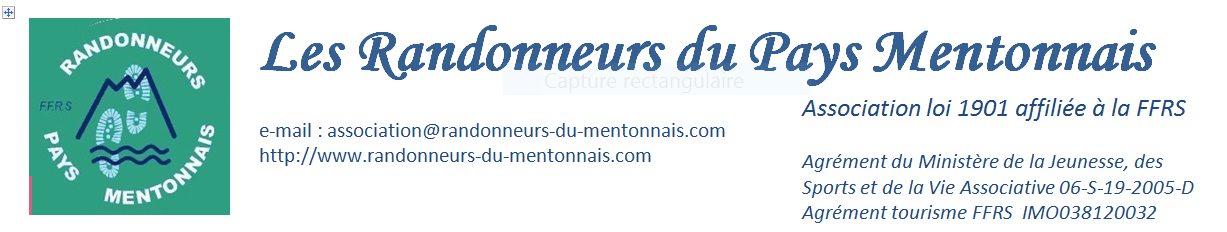             SEJOUR  DE NEIGE OZ EN OIZANS-ALPE D’HUEZ         VILLAGE CLUB DU SOLEIL                                                           Du 16 Mars au 23Mars -2024                  les PRIX DU SEJOUR FORMULE TOUTCOMPRIS  : Montant Total--980€ /52P 	     1025€ /40P1er ACOMPTE AVANT LE 2 JUIN -----------300€2er ACOMPTE Début OCTOBRE  -----------400€SOLDE avant le mi janvier  2024  ------280€ OU 325€            Est compris dans le prix :	La pension complète (dîner du premier jour au petit déjeuner du dernier jour)	Le service Hôtelier (draps, linge de toilette, ménage)            La boisson à table  aux repas 	L’animation générale de l’hôtel            Dans les chambres TV et Téléphone	Les pourboires (personnel hôtel et chauffeurs)            La taxe de séjour            Le transport par car COLLUCCINI             L’assurance annulation SEJOUR            Participation FFRS (obligatoire)            Les forfaits remontés mécaniques             Le matériel : SKI ALPIN, CHAUSSURES, RAQUETTES.ETC             Découverte du domaine skiable            Sorties accompagnées Raquettes (1/2journées)            Sauna/hammam et bassin de détente chauffé               N’est pas compris 	Les repas des 2 voyages, le prix du car en cas d’annulation	  	Les dépenses personnelles.            Supplément single 215€        NE PAS oublier :          Les papiers d'identité, documents de sécurité sociale, votre licence FFRS          Vos médicaments et trousse de secours petits bobos.            VOS maillots de bain, et tenue de gym.CORDIALEMENT  Marie-France - et André -